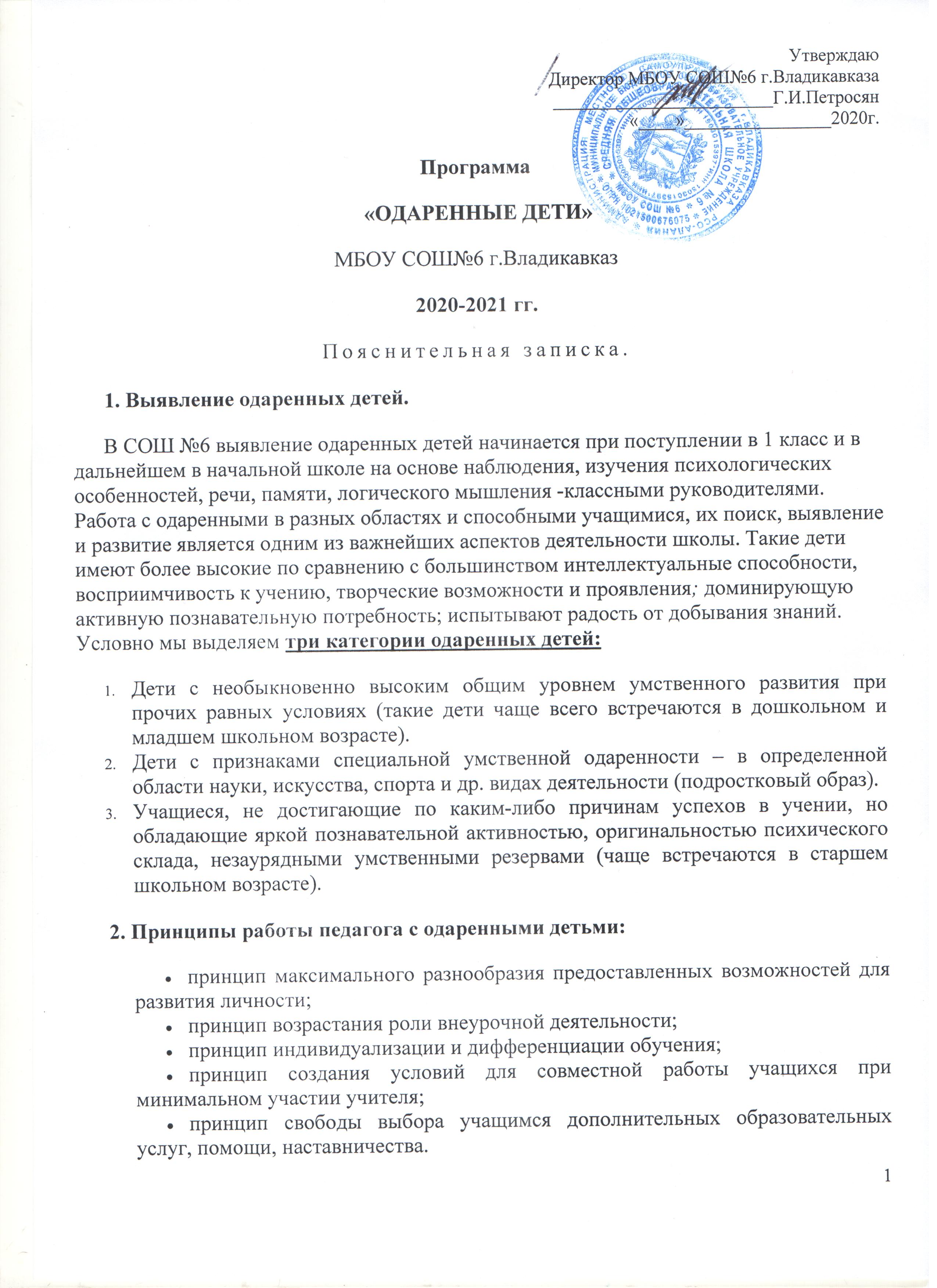 3. Цели работы с одаренными детьми выявление одаренных детей;создание условий для оптимального развития одаренных детей, чья одаренность на данный момент может быть еще не проявившейся, а также просто способных детей, в отношении которых есть серьезная надежда на качественный скачек в развитии из способностей;развитие и выработка социально ценных компетенций у учащихся;адаптация и предпрофильная подготовка выпускников.Стратегия работы с одаренными детьмиI этап – аналитический – при выявлении одаренных детей учитываются их успехи в какой-либо деятельности. Творческий потенциал ребенка может получить развитие в разных образовательных областях, но наиболее естественно, сообразно самой природе деятельности – в области художественного развития. В связи с этим целесообразно использовать часы вариативной части в обучении младших школьников на организацию творческих мастерских.Творческие мастерские: мастерская художественного слова;музыкальная мастерская (или музыкальный класс ).«В мире прекрасного» (изобразительная деятельность);мастерская здорового образа жизни (программы «Разговор о правильном питании», « Час здоровья»и др.). II этап – диагностический (5-9-е классы) – индивидуальная оценка познавательных, творческих возможностей и способностей ребенка.
На этом этапе проводятся групповые формы работы: конкурсы, «мозговые штурмы», ролевые тренинги, научно-практические работы, творческие зачеты, проектные задания, участие в интеллектуальных олимпиадах, марафонах, проектах, объединениях дополнительного образования и кружках по интересам.III этап – этап формирования, углубления и развития способностей учащихся. С 2016 предполагается создание научного клуба куда войдут самые активные, самые творческие, самые любознательные, самые трудолюбивые и способные в разных областях знаний ребята, объединенные любовью к родной школе (8-11 классы). Необходимость в таком ребячьем сообществе назрела давно: в школе всегда велась большая внеклассная работа по предметам учебного цикла, а в объединениях дополнительного образования занимаются около 60 % учеников школы. Условия успешной работы с одаренными учащимися.Осознание важности этой работы каждым членом коллектива и усиление в связи с этим внимания к проблеме формирования положительной мотивации к учению.
Создание и постоянное совершенствование методической системы работы с одаренными детьми. Признание коллективом педагогов и руководством школы того, что реализация системы работы с одаренными детьми является одним из приоритетных направлений работы УО.Формы работы с одаренными учащимися.объединения дополнительного образования;групповые занятия по параллелям классов с сильными учащимися;факультативы;кружки по интересам;конкурсы и конференции;интеллектуальный марафон;участие в олимпиадах;работа по индивидуальным планам.